Kyznecov Vladimir NikolaivichExperience:Position applied for: 4th EngineerDate of birth: 19.09.1975 (age: 42)Citizenship: &mdash;Residence permit in Ukraine: NoCountry of residence: UkraineCity of residence: YevpatoriyaContact Tel. No: +38 (050) 234-34-73 / +38 (065) 589-66-37E-Mail: Kyzmich-flot@mail.ruU.S. visa: NoE.U. visa: NoUkrainian biometric international passport: Not specifiedDate available from: 06.12.2011English knowledge: PoorMinimum salary: 2800 $ per monthPositionFrom / ToVessel nameVessel typeDWTMEBHPFlagShipownerCrewing4th Engineer08.04.2010-08.12.2010Frio AegeanRefrigeratorB~W MAN6960kvtPanamaLaskaridis shippin&mdash;4th Engineer06.08.2009-27.01.2010Frio AntarktikRefrigeratorB~W MAN6960kvtPanamaLaskaridis shipping&mdash;4th Engineer09.09.2008-15.05.2009Kamchatskiy prolivRefrigeratorB~W7796kvtPanamaLaskaridis shipping&mdash;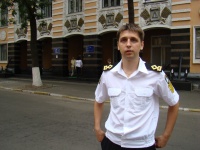 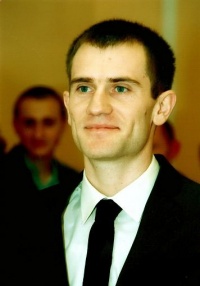 